ARGYLL BIRD CLUB www.argyllbirdclub.orgScottish Charity number  SC008782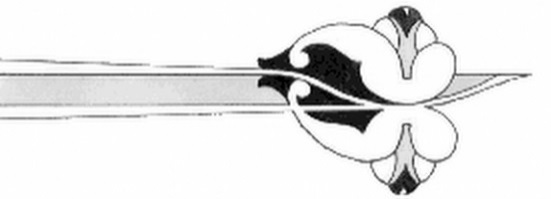 Please return this form, when completed, to:Peter Hogbin, South Craleckan, Furnace, Inveraray, Argyll,  PA32 8XN      eMail: treasurer@argyllbirdclub.orgGift Aid DeclarationName of charity:     Argyll Bird Club     Charity number SC008782Details of donor:Title_______  Forename(s)_______________________  Surname______________________Home address: _________________________________________________________________________________________________________________________________________Post Code: ______________________I certify that I pay Income Tax or Capital Gains Tax within the UK to at least equal to the basic rate of Tax.I want the charity to treat all annual membership subscriptions that I have made in the past 6 years and all future subscriptions from the date of this declaration as Gift Aid donations until I notify you otherwise.Signature:  __________________________________    Date:  _________________________Notes:You can cancel this declaration at any time by notifying the Argyll Bird Club.If in the future your circumstances change and you no longer pay tax on your income or capital gains equal to the tax that the charity reclaims, you can cancel your declaration.If you pay tax at the higher rate, you can claim further tax relief in your self assessment tax return.If you are unsure whether you qualify for Gift Aid tax relief, ask Argyll Bird Club for guidance.Please notify Argyll bird Club if you change your name or address.